导师简介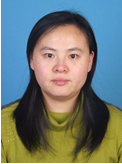 姓名李洪梅性别女学历博士职称副研究员导师类别硕士生导师所属部门中药研究所研究方向中药复方药效评价和机制研究电子邮箱lihm2006@sina.cn导师简介李洪梅, 博士，副研究员，中药新药研发中心副主任，研究方向为中药复方药效评价和分子机制研究，主要从事中药药理研究及中药新药、保健品开发。主持国家自然科学基金青年科学基金项目“基于同种异位不同药性姜黄、郁金的“量－性”规律研究”，参与国家重大新药创制专项“源于中药的I 类新药研发与释药系统研究”、国家重点基础研究发展计划（973计划）“基于临床的灸法作用机理研究”、科技部科技基础性工作专项“常用道地药材及其产区的特征、标准及数字化”、北京市科委G20工程支撑保障项目“十病十药研发——中药6类新药开郁止咳口服液的临床前研究”、云南省重大科技专项计划“新资源物种辣木和玛咖开发关键技术研究”、山东省科技厅重点研发计划重大关键技术课题“柴胡类经方精准化研究与评价关键技术及二次开发”等国家级、省部级课题20余项，在国家核心期刊发表论文30余篇，参编著作1部，为企业提供中药新药技术服务20余项，申请专利4项，协助指导硕士研究生2名，曾获中国中医科学院中医药科学技术进步奖三等奖1项。李洪梅, 博士，副研究员，中药新药研发中心副主任，研究方向为中药复方药效评价和分子机制研究，主要从事中药药理研究及中药新药、保健品开发。主持国家自然科学基金青年科学基金项目“基于同种异位不同药性姜黄、郁金的“量－性”规律研究”，参与国家重大新药创制专项“源于中药的I 类新药研发与释药系统研究”、国家重点基础研究发展计划（973计划）“基于临床的灸法作用机理研究”、科技部科技基础性工作专项“常用道地药材及其产区的特征、标准及数字化”、北京市科委G20工程支撑保障项目“十病十药研发——中药6类新药开郁止咳口服液的临床前研究”、云南省重大科技专项计划“新资源物种辣木和玛咖开发关键技术研究”、山东省科技厅重点研发计划重大关键技术课题“柴胡类经方精准化研究与评价关键技术及二次开发”等国家级、省部级课题20余项，在国家核心期刊发表论文30余篇，参编著作1部，为企业提供中药新药技术服务20余项，申请专利4项，协助指导硕士研究生2名，曾获中国中医科学院中医药科学技术进步奖三等奖1项。李洪梅, 博士，副研究员，中药新药研发中心副主任，研究方向为中药复方药效评价和分子机制研究，主要从事中药药理研究及中药新药、保健品开发。主持国家自然科学基金青年科学基金项目“基于同种异位不同药性姜黄、郁金的“量－性”规律研究”，参与国家重大新药创制专项“源于中药的I 类新药研发与释药系统研究”、国家重点基础研究发展计划（973计划）“基于临床的灸法作用机理研究”、科技部科技基础性工作专项“常用道地药材及其产区的特征、标准及数字化”、北京市科委G20工程支撑保障项目“十病十药研发——中药6类新药开郁止咳口服液的临床前研究”、云南省重大科技专项计划“新资源物种辣木和玛咖开发关键技术研究”、山东省科技厅重点研发计划重大关键技术课题“柴胡类经方精准化研究与评价关键技术及二次开发”等国家级、省部级课题20余项，在国家核心期刊发表论文30余篇，参编著作1部，为企业提供中药新药技术服务20余项，申请专利4项，协助指导硕士研究生2名，曾获中国中医科学院中医药科学技术进步奖三等奖1项。李洪梅, 博士，副研究员，中药新药研发中心副主任，研究方向为中药复方药效评价和分子机制研究，主要从事中药药理研究及中药新药、保健品开发。主持国家自然科学基金青年科学基金项目“基于同种异位不同药性姜黄、郁金的“量－性”规律研究”，参与国家重大新药创制专项“源于中药的I 类新药研发与释药系统研究”、国家重点基础研究发展计划（973计划）“基于临床的灸法作用机理研究”、科技部科技基础性工作专项“常用道地药材及其产区的特征、标准及数字化”、北京市科委G20工程支撑保障项目“十病十药研发——中药6类新药开郁止咳口服液的临床前研究”、云南省重大科技专项计划“新资源物种辣木和玛咖开发关键技术研究”、山东省科技厅重点研发计划重大关键技术课题“柴胡类经方精准化研究与评价关键技术及二次开发”等国家级、省部级课题20余项，在国家核心期刊发表论文30余篇，参编著作1部，为企业提供中药新药技术服务20余项，申请专利4项，协助指导硕士研究生2名，曾获中国中医科学院中医药科学技术进步奖三等奖1项。